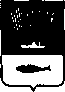 АДМИНИСТРАЦИЯ  ГОРОДА  МУРМАНСКАПОСТАНОВЛЕНИЕ23.07.2013                                                                                                        № 1868Об экспертной рабочей группе города Мурманска по рассмотрению общественных инициатив, направленных гражданами Российской Федерации с использованием интернет-ресурса «Российская общественная инициатива»Руководствуясь  Федеральным  законом от 06.10.2003 № 131-ФЗ         «Об общих принципах организации местного самоуправления в Российской Федерации», Уставом муниципального образования город Мурманск и в целях реализации Правил рассмотрения общественных инициатив, направленных гражданами Российской Федерации с использованием интернет-ресурса «Российская общественная инициатива», утвержденных Указом Президента Российской Федерации от 04.03.2013 № 183, в  соответствии с постановлением Правительства Мурманской области от 18.06.2013  № 328-ПП  «Об экспертной  рабочей группе Мурманской области по рассмотрению общественных   инициатив, направленных гражданами Российской Федерации с использованием  интернет-ресурса   «Российская   общественная   инициатива»   п о с т а н о в л я ю: 1. Создать экспертную рабочую группу города Мурманска по рассмотрению общественных инициатив, направленных гражданами Российской Федерации с использованием интернет-ресурса «Российская общественная инициатива»  (далее - экспертная рабочая группа).  2.  Утвердить Положение об экспертной рабочей группе и ее состав согласно приложениями  № 1 и № 2 к настоящему постановлению.3. Отделу информационно-технического обеспечения и защиты информации администрации города Мурманска (Кузьмин А.Н.) организовать размещение настоящего постановления на официальном сайте администрации города Мурманска в сети Интернет.4. Редакции газеты  «Вечерний Мурманск» (Червякова Н.Г.) опубликовать  настоящее  постановление.5.  Настоящее постановление вступает в силу со дня официального опубликования.6.  Контроль за выполнением настоящего постановления возложить на заместителя главы администрации города Мурманска  Розыскула В.П.Глава администрации города Мурманска		          		                                          А.И. Сысоев                                                                                  Приложение № 1к постановлению администрации                                                                                   города Мурманска                                                                              от 23.07.2013 № 1868  Положение об экспертной рабочей группе города Мурманска по рассмотрению общественных инициатив, направленных гражданами Российской Федерации с использованием интернет-ресурса «Российская общественная инициатива»Общие положенияЭкспертная рабочая группа города Мурманска по рассмотрению общественных инициатив, направленных гражданами Российской Федерации с использованием интернет-ресурса «Российская общественная инициатива» (далее – экспертная рабочая группа), – постоянно действующий совещательный орган, образуемый в целях обеспечения развития и укрепления гражданского общества, защиты прав человека и гражданина, участия граждан в управлении делами государства на территории города Мурманска.Организационное и информационное обеспечение деятельности экспертной рабочей группы осуществляет комитет по социальной поддержке, взаимодействию с общественными организациями и делам молодежи администрации города Мурманска (далее – Комитет).Экспертная рабочая группа осуществляет свою деятельность на основе Конституции Российской Федерации, федеральных законов, иных нормативных правовых актов Российской Федерации, Устава муниципального образования город Мурманск.Основные задачи экспертной рабочей группыОсновными задачами экспертной рабочей группы являются проведение экспертизы и принятие решения о целесообразности разработки проекта соответствующего нормативного правового акта и (или) об иных мерах по реализации общественных инициатив, направленных гражданами Российской Федерации с использованием интернет-ресурса «Российская общественная инициатива».Формирование экспертной рабочей группыВ экспертную рабочую группу входят представители органов местного самоуправления муниципального образования город Мурманск, бизнес-сообществ  и общественных объединений города Мурманска. Состав экспертной рабочей группы утверждается постановлением администрации города Мурманска.Порядок работы экспертной рабочей группы4.1. Экспертная рабочая группа работает в режиме заседаний. Заседания проводятся по мере необходимости.4.2. Дата  очередного заседания экспертной рабочей группы назначается председателем экспертной рабочей группы в течение 5 рабочих дней со дня поступления общественной инициативы, направленной гражданами Российской Федерации с использованием интернет-ресурса «Российская общественная инициатива».В срок не позднее 7 рабочих дней до заседания экспертной рабочей группы информация о поступивших общественных инициативах, направленных гражданами Российской Федерации с использованием интернет-ресурса «Российская общественная инициатива», и дополнительные материалы (при наличии) направляются членам экспертной рабочей группы для ознакомления. 4.3. Экспертная рабочая группа правомочна проводить заседание, если на нем присутствует не менее половины ее состава.4.4. Решения экспертной рабочей группы принимаются простым большинством голосов присутствующих на заседании, оформляются протоколами и носят рекомендательный характер. При равенстве голосов голос председателя экспертной рабочей группы является решающим.4.5. Председатель экспертной рабочей группы:- осуществляет общее руководство деятельностью экспертной рабочей группы;- утверждает принятые экспертной рабочей группой решения, указанные в пункте 4.8. настоящего Положения;- принимает решение об очередном заседании экспертной рабочей группы, утверждает его повестку дня;- председательствует на заседаниях экспертной рабочей группы и подписывает протоколы заседаний.4.6. В случае отсутствия председателя экспертной рабочей группы его полномочия осуществляет заместитель председателя экспертной рабочей группы.4.7. Секретарь экспертной рабочей группы:- осуществляет сбор информации, необходимой для проведения заседаний экспертной рабочей группы;- направляет членам экспертной рабочей группы информацию о поступивших общественных инициативах, направленных гражданами Российской Федерации с использованием интернет-ресурса «Российская общественная инициатива», и дополнительные материалы (при наличии);-  ведет протоколы заседаний экспертной рабочей группы;- осуществляет другие функции, связанные с организацией деятельности экспертной рабочей группы.4.8. По результатам заседания экспертная рабочая группа в срок, не превышающий 2 месяцев со дня поступления общественной инициативы, направленной гражданами Российской Федерации с использованием интернет-ресурса «Российская общественная инициатива»:- готовит экспертное заключение и решение о разработке соответствующего нормативного правового акта и (или) принятии иных мер по реализации инициативы, которые подписываются председателем экспертной рабочей группы;- уведомляет уполномоченную некоммерческую организацию в электронном виде об итогах рассмотрения общественной инициативы, направленной гражданами Российской Федерации с использованием интернет-ресурса «Российская общественная инициатива».4.9. Информация о рассмотрении общественной инициативы и мерах по ее реализации направляется уполномоченной некоммерческой организации для размещения на интернет-ресурсе  «Российская общественная инициатива».5. Права членов экспертной рабочей группыЧлены экспертной рабочей группы имеют право:- запрашивать и получать от исполнительных органов муниципального самоуправления города Мурманска необходимую информацию по вопросам деятельности экспертной рабочей группы в порядке, установленном действующим законодательством;- предоставлять в экспертную рабочую группу материалы по вопросам, относящимся к ее компетенции.Заключительные положенияЭкспертная рабочая группа вправе вносить на рассмотрение главы администрации города Мурманска предложения о внесении изменений в настоящее Положение.____________________                                                                                   Приложение № 2к постановлению администрации                                                                                   города Мурманска                                                                                   от 23.07.2013 № 1868  Состав экспертной рабочей группы города Мурманска по рассмотрению общественных инициатив, направленных гражданами Российской Федерации с использованием интернет-ресурса «Российская общественная инициатива»___________________Розыскул В.П.- заместитель главы администрации города Мурманска - председатель экспертной рабочей группыБелова Е.П.- управляющий делами администрации города Мурманска - заместитель председателя экспертной рабочей группыДавыдова Ю.А.- заведующий сектором по предоставлению муниципальных услуг отдела по работе с обращениями граждан и организации предоставления муниципальных услуг администрации города Мурманска- секретарь экспертной   рабочей группыЧлены экспертной рабочей группы:Члены экспертной рабочей группы:Глек Р.Е.Калинина Е.В.- руководитель интернет-группы «Официальная группа Мурманска «ВКонтакте» (по согласованию)- начальник отдела по работе с обращениями граждан и организации предоставления муниципальных услуг администрации города Мурманска- руководитель интернет-группы «Официальная группа Мурманска «ВКонтакте» (по согласованию)- начальник отдела по работе с обращениями граждан и организации предоставления муниципальных услуг администрации города МурманскаКанаш И.С.- председатель комитета по экономическому развитию администрации города Мурманска - председатель комитета по экономическому развитию администрации города Мурманска Лозован В.А.-  директор общества с ограниченной ответственностью «ШУРАВИ ОИВА» (по согласованию)-  директор общества с ограниченной ответственностью «ШУРАВИ ОИВА» (по согласованию)Меркушова Е.И.- председатель Мурманской областной организации Профсоюза работников народного образования и науки РФ (по согласованию)- председатель Мурманской областной организации Профсоюза работников народного образования и науки РФ (по согласованию)Печкарева Т.В.- председатель комитета по социальной поддержке, взаимодействию с общественными организациями и делам молодежи администрации города Мурманска- председатель комитета по социальной поддержке, взаимодействию с общественными организациями и делам молодежи администрации города МурманскаПрямикова Т.И.- заместитель председателя Совета депутатов города Мурманска (по согласованию)- заместитель председателя Совета депутатов города Мурманска (по согласованию)Шутова С.В.- заместитель начальника юридического отдела администрации города Мурманска- заместитель начальника юридического отдела администрации города Мурманска